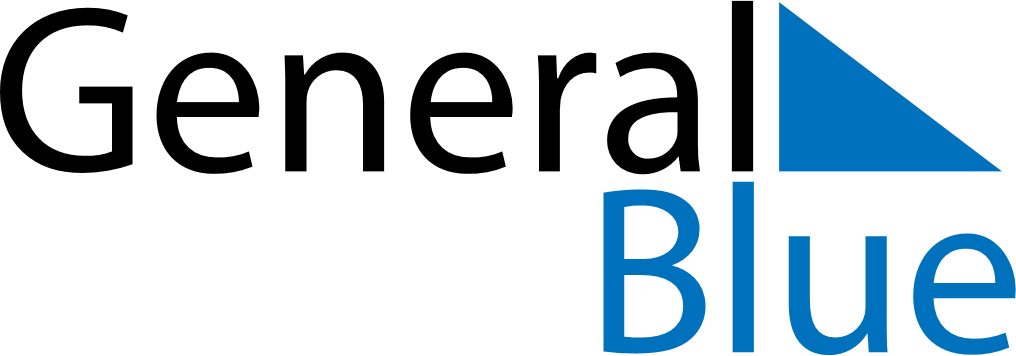 July 1835July 1835July 1835July 1835July 1835SundayMondayTuesdayWednesdayThursdayFridaySaturday12345678910111213141516171819202122232425262728293031